                          รูปประกอบการดำเนินงานของสภาเซอร์ร่าประเทศไทยวาระ2018-2019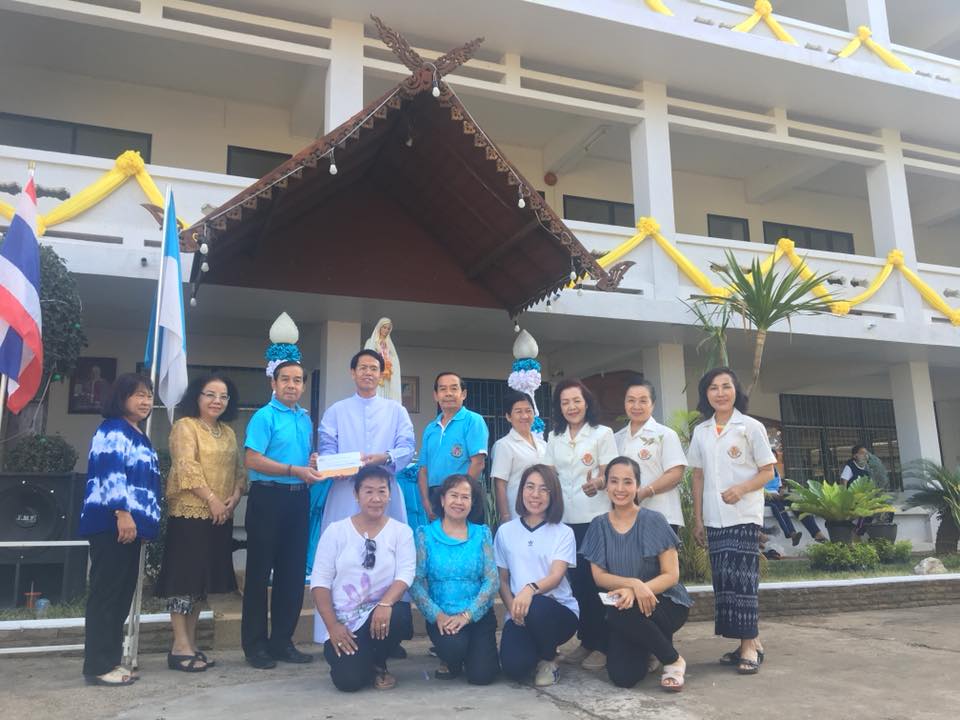 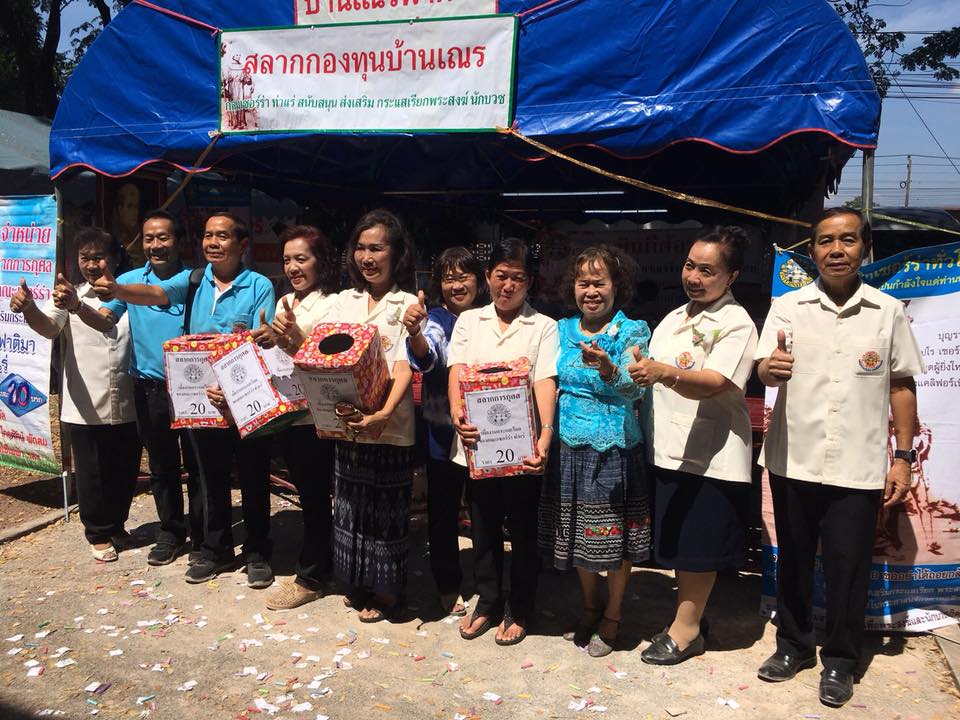 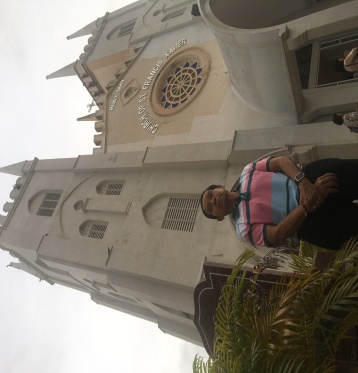 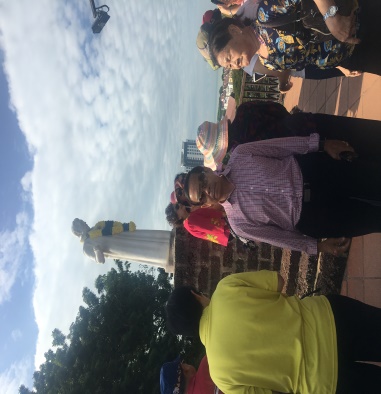 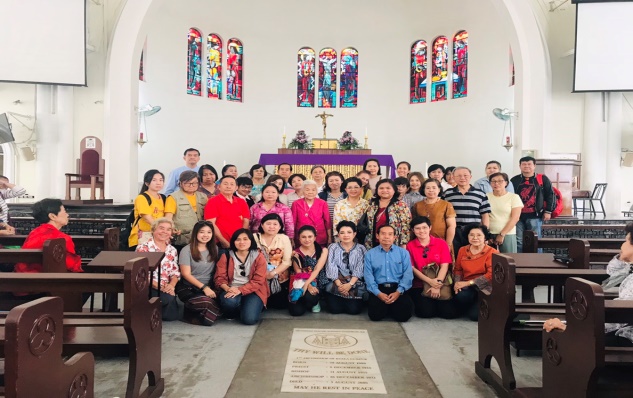 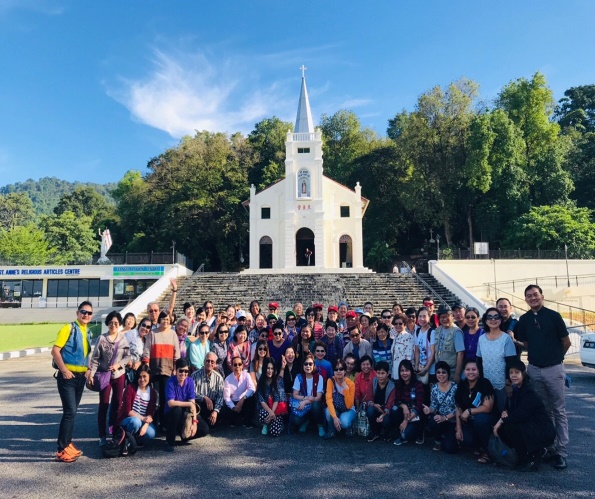 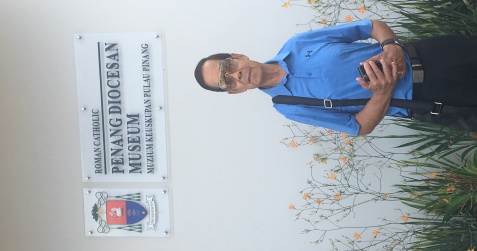 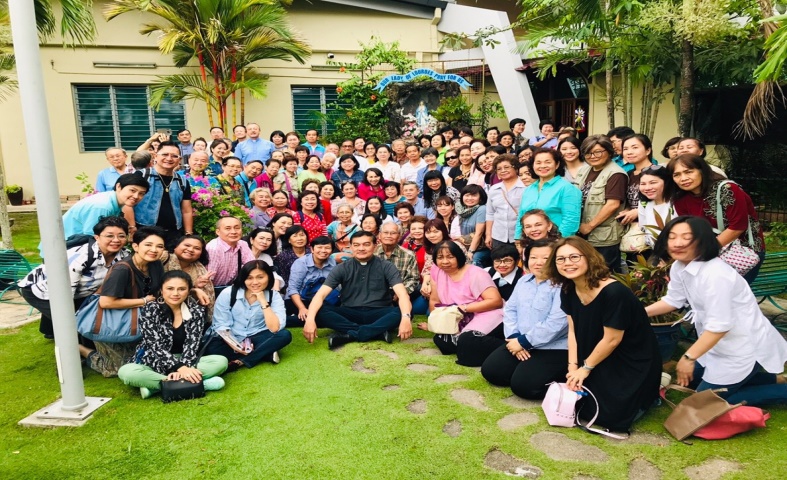 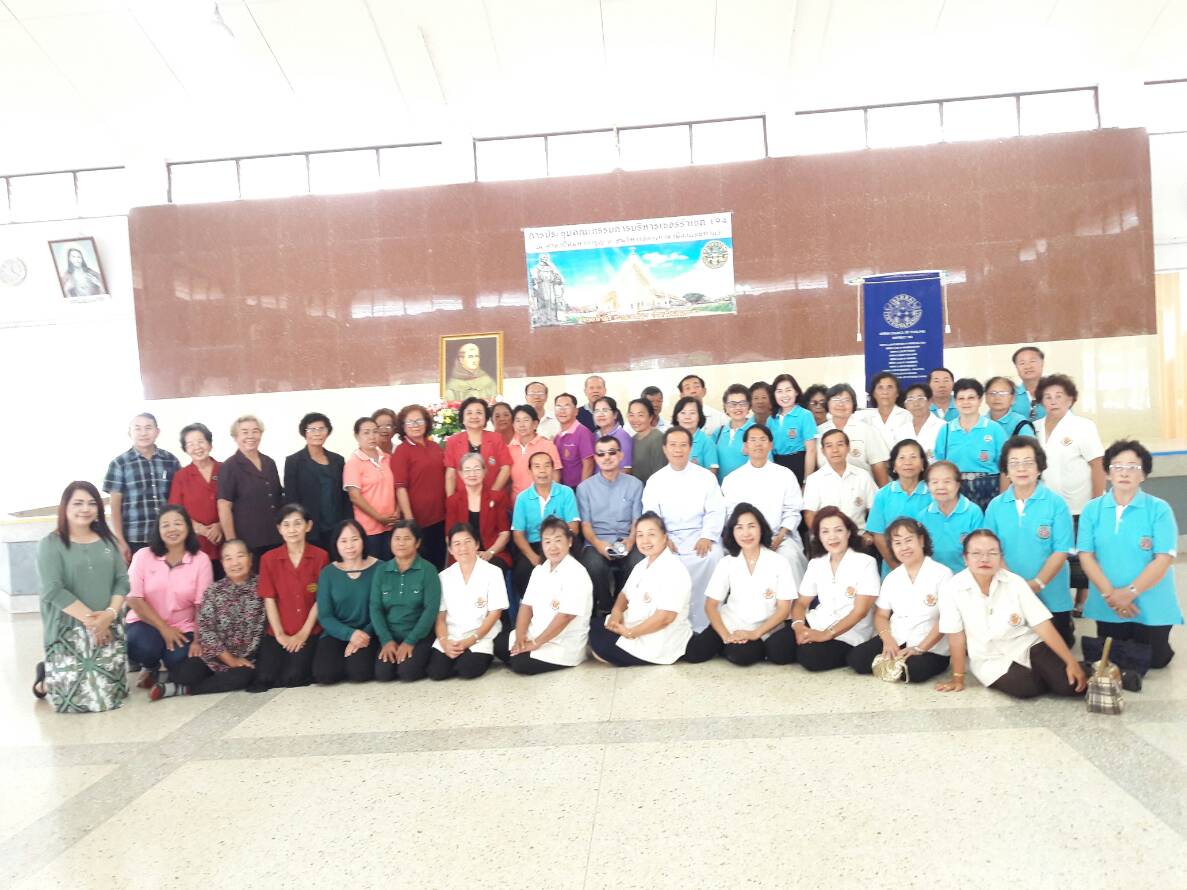 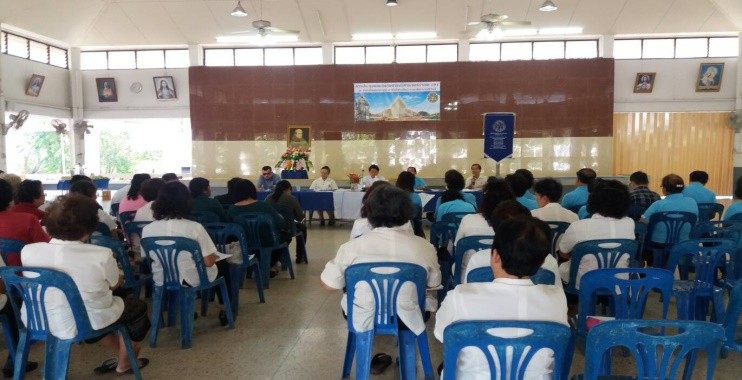 